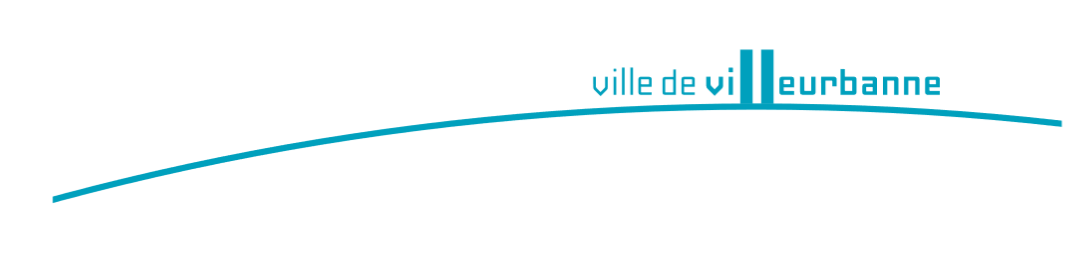 Questionnaire propreté Espaces Verts Ville de Villeurbanne1/ De manière générale, que pensez-vous de la propreté des parcs de la Ville de Villeurbanne ?□ Parcs très propres 		□ Propreté satisfaisante		 □ Propreté insatisfaisante□ Parcs très sales		□ Pas d’avis2/ De quels types de déchets constatez-vous la présence dans les parcs que vous fréquentez ?□ Papiers			□ Mégots				□ Canettes en métal□ Déjections			□ Bouteilles en verres			□ Cartons□ Autres (merci de préciser) : ……………………………………………………………………3/ Par rapport à 4 ou 5 ans en arrière, dans les parcs et jardins, avez-vous le sentiment qu’il-y-a ?□ Plus de déchets 		□ Moins de déchets			□ Autant de déchets4/ Le nombre de corbeilles de propreté vous semble-t-il suffisant dans les parcs et jardins de la ville de Villeurbanne ?□ Oui				□ Non En cas de réponse négative, dans quels parcs ou jardins pensez-vous qu’il faille plus de corbeilles ?5/ Le nombre de passage de ramassage vous semble-t-il suffisant ? (Sachant qu’aujourd’hui, la fréquence n’est pas la même l’hiver et l’été).□ Oui (préciser dans quels parcs et jardins) ………………………………………………………………………………………………………………………………………………………….□ Non (préciser dans quels parcs et jardins) …………………………………………………………………………………………………………………………………………………………6/ La Ville de Villeurbanne réfléchit à expérimenter des parcs avec du tri. Etes-vous favorables à cette expérimentation ?□ Oui				□ Non7/ La ville de Villeurbanne réfléchit également à installer des containers uniquement aux entrées et sorties des parcs. Etes-vous favorables à cette expérimentation ?□ Oui				□ Non8/ Quelles actions seriez-vous prêts à porter, ou à quelles actions seriez-vous prêts à participer pour améliorer la propreté dans les parcs et jardins ?□ Eco-gardes bénévoles	□ Campagnes régulières de ramassage		□ Faites de la propreté		□ Diffusion de campagne de sensibilisation□ Autres (merci de préciser) : ……………………………………………………………………9/Avez-vous des remarques ou des commentaires ?